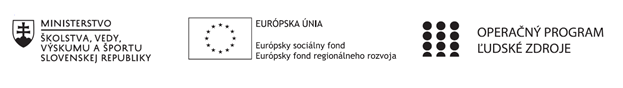 Správa o činnosti pedagogického klubu Príloha:Prezenčná listina zo stretnutia pedagogického klubuPríloha správy o činnosti pedagogického klubu                                                                                             PREZENČNÁ LISTINAMiesto konania stretnutia: H08Dátum konania stretnutia: 4.4.2022Trvanie stretnutia:  od 16.00 hod do 19.00 hod	Zoznam účastníkov/členov pedagogického klubu:Meno prizvaných odborníkov/iných účastníkov, ktorí nie sú členmi pedagogického klubu a podpis/y:Prioritná osVzdelávanieŠpecifický cieľ1.1.1 Zvýšiť inkluzívnosť a rovnaký prístup ku kvalitnému vzdelávaniu a zlepšiť výsledky a kompetencie detí a žiakovPrijímateľGymnáziumNázov projektuGymza číta, počíta a bádaKód projektu  ITMS2014+312011U517Názov pedagogického klubu GYMZAFIGADátum stretnutia  pedagogického klubu4.4.2022Miesto stretnutia  pedagogického klubuH08Meno koordinátora pedagogického klubuS. ĎurekOdkaz na webové sídlo zverejnenej správywww.gymza.skManažérske zhrnutie:finančná gramotnosť, pedagogický klub, otvorená hodina, aktivizujúce metódy.Hlavné body, témy stretnutia, zhrnutie priebehu stretnutia: A) Členovia pedagogického klubu finančnej gramotnosti na základe skúsenosti a diskusie vytvorili plán otvorenej hodiny finančnej gramotnosti. Hodina bude zrealizovaná na najbližšej hodine finančnej gramotnosti v druhom ročníku.Konkrétna realizácia vyučovacej hodiny:Organizačná časť: Pozdrav, kontrola neprítomnosti a zápis do triednej knihy. Slovné oboznámenie žiakov s cieľom a štruktúrou hodiny. Motivačná fáza:Metóda : motivačný rozhovorUčiteľka navodí konkrétnym príbehom zo života modelovú situáciu nespokojného zákazníka,ktorý je z rôznych dôvodov nespokojný so zakúpeným výrobkom. Vhodnými otázkamimotivuje žiakov do rozhovoru o spomínanej problematike.Vhodne zvolené otázky:Stala sa Vám alebo niekomu z Vášho okolia podobná situácia?Reklamovali ste už niekedy nejaký výrobok? Z akého dôvodu?Ako na Vašu reklamáciu reagoval predávajúci?Aký priebeh mala reklamácia a aký mala výsledok?Expozičná fáza:Metódy:   čítanie s porozumením, riadený rozhovorPomôcky: učebné texty pre žiakov, ukážky z Občianskeho zákonníka – Práva spotrebiteľa (učebnica)Úloha pre žiakov: Žiaci pracujú s učebným materiálom podľa pokynov učiteľky a vypĺňajú pripravené texty. Po uplynutí času žiaci reagujú na otázky učiteľky, aby zistila, či porozumeli problematike, resp. či porozumeli základným právam spotrebiteľa definovaným zákonom.Fixačná fáza:Metódy:   inscenačná metódaPomôcky: učebné texty pre žiakov, kartičky s popisom modelovej situácieAktivita: Informovaný spotrebiteľ1. Učiteľka vyberie dvojicu žiakov alebo dá možnosť dobrovoľníkom. Jeden bude fiktívny predajca nejakého výrobku a druhý bude nespokojný zákazník, ktorý chce výrobok z rôznych príčin reklamovať (konkrétnu modelovú situáciu si žiaci vyžrebujú spomedzi pripravených kartičiek s konkrétnym popisom, príloha F). 2. Obaja žiaci majú 5-10 minút na prípravu, zákazník chce dosiahnuť úspešnú reklamáciu a obchodník ho chce odbiť. Pripravujú si argumenty s pomocou vypracovaného pracovného listu z predchádzajúcej časti hodiny, ktoré by použili na obhajobu svojho záujmu.3. Prebieha komunikácia zákazníka s obchodníkom pomocou pripravených výstupov. Pomyselným víťazom sa stáva ten, ktorý prejaví väčšiu šikovnosť a informovanosť v oblasti práv spotrebiteľa a jeho oponent už nemá žiaden argument. Čiže zákazník buď úspešne vyargumentuje svoje výhrady alebo sa obchodníkovi podarí odbiť ho.5.Zvyšok triedy spolu s učiteľkou sleduje diskusiu a rozhodne, ktorý účastník mal presvedčivejšie argumenty a je zdatnejší v oblasti práv spotrebiteľa.6.Keď je jasný víťaz v polemike, môže sa pridať celá trieda a vymýšľať nové argumenty alebo môže prispieť svojimi skúsenosťami. Týmto spôsobom sa i zhrnie a zopakuje prebraté učivo v závere hodiny. V rámci posilnenia medzipredmetových vzťahov si môžu študenti pripraviť aj písomnú podobu reklamácie, resp. oficiálneho listu, v rámci opakovania učiva z predmetu slovenský jazyk a literatúra – administratívny štýl, oficiálna komunikácia.Závery a odporúčania:I. Členovia klubu finančnej gramotnosti, na základe diskusie a osobných skúseností, vytvorili model otvorenej hodiny. Ten bude otestovaný na najbližšej hodine finančnej gramotnosti v 2. ročníku, pod vedení pedagóga S. Ďureka. Ostatní členovia sa podľa možnosti zúčastnia na otvorenej hodine. Tá je naplánovaná na 5.2.2022.III. Do budúceho stretnutia pedagogického klubu finančnej gramotnosti (20.4.2022) si člen S. Ďurek a ostatní členovia, ktorí boli prítomní na otvorenej hodine, pripravia analýzu hodiny. Vytvoria plusy a mínusy otvorenej hodiny, budú sa snažiť popracovať na vylepšeniach.Vypracoval (meno, priezvisko)PaedDr. Antónia BartošováDátum4.4.2022PodpisSchválil (meno, priezvisko)Mgr. Stanislav Ďurek, PhD.Dátum4.4.2022PodpisPrioritná os:VzdelávanieŠpecifický cieľ:1.1.1 Zvýšiť inkluzívnosť a rovnaký prístup ku kvalitnému vzdelávaniu a zlepšiť výsledky a kompetencie detí a žiakovPrijímateľ:GymnáziumNázov projektu:GYMZA číta, počíta a bádaKód ITMS projektu:312011U517Názov pedagogického klubu:GYMZAFIGAč.Meno a priezviskoPodpisInštitúcia1. Mgr. Stanislav Ďurek, PhD.Gymnázium, Hlinská 29 Žilina2. PaedDr. Antónia BartošováGymnázium, Hlinská 29 Žilina3. Mgr. Tatiana HikováGymnázium, Hlinská 29 Žilina4. Mgr. Helena KrajčovičováGymnázium, Hlinská 29 Žilinač.Meno a priezviskoPodpisInštitúcia1.